DOE: Public Charter Schools downloaded & compiled March 1, 2021 from: https://iportal.k12.hi.us/phonedirectory 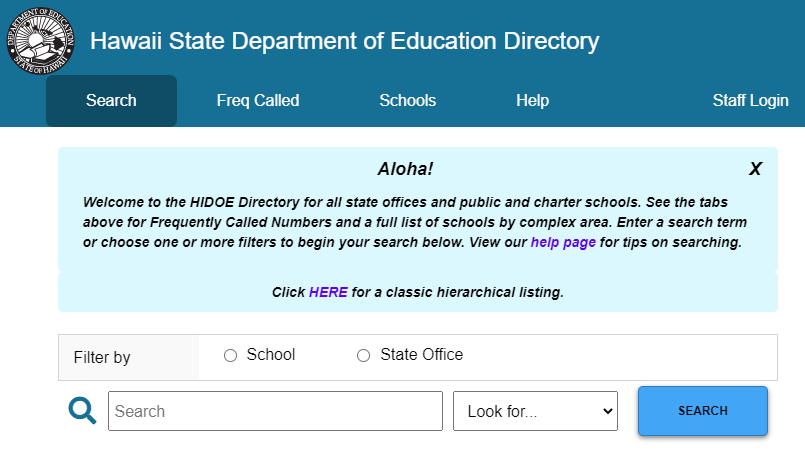 CharterCharterCharter ComplexAlaka'i O Kaua'i2-4035 Kaumualii Hwy, Koloa, HI 96746 | Ph:(808) 635-5110 | Fax:(000) 000-0000Jennifer JamesEducational Assistant (EA)Brent Van Der LindenSpecial Education (SPED) TeacherConnections-PCS174 Kamehameha Avenue, Hilo, HI 96720 | Ph:(808) 961-3664 | Fax:(808) 961-2665Christina WilbournEducational Assistant (EA)Denice TerryEducational Assistant (EA)Marciana RaffipiyEducational Assistant (EA)Olino KotakiEducational Assistant (EA)Renette AndradeEducational Assistant (EA)Richard LovellEducational Assistant (EA)Rowena MansanasEducational Assistant (EA)Sharon AokiEducational Assistant (EA)John GallagherGeneral Education/Article VI TeacherKaren Francis Xavier MuttuGeneral Education/Article VI TeacherSherlynn Au-HelfrichGeneral Education/Article VI TeacherCade LoftinSpecial Education (SPED) TeacherCarrie MartinSpecial Education (SPED) TeacherCortney Preuss-GreeneSpecial Education (SPED) TeacherEmily GarlandSpecial Education (SPED) TeacherJean DimilloSpecial Education (SPED) TeacherJessica ButlerSpecial Education (SPED) TeacherDreamHouse 'Ewa Beach91-1245 Franklin D. Roosevelt Avenue, Kapolei, HI 96707 | Ph:(808) 437-7771 | Fax:(000) 000-0000Adrienne BrownSpecial Education (SPED) TeacherKristina ViloriaSpecial Education (SPED) TeacherHakipuu Learning Center - PCS45-720 Keaahala Road, Kaneohe, HI 96744 | Ph:(808) 235-9155 | Fax:(808) 235-9160Judith AdolphoEducational Assistant (EA)Ruth-Jane NaeoleGeneral Education/Article VI TeacherErin PachecoSpecial Education (SPED) TeacherHalau Ku Mana - PCS2101 Makiki Heights Drive, Honolulu, HI 96822 | Ph:(808) 945-1600 | Fax:(808) 945-1604Kaimana FisherEducational Assistant (EA)Vernell MahiaiEducational Assistant (EA)Waylon KainaEducational Assistant (EA)Brayden RamosSpecial Education (SPED) TeacherMelissa NovikoffSpecial Education (SPED) TeacherHawaii Technology Academy-PCS94-450 Mokuola Street, Waipahu, HI 96797 | Ph:(808) 676-5444 | Fax:(808) 676-5470Esperanza CarranchoEducational Assistant (EA)Jared WatanabeEducational Assistant (EA)Jayzel ColeEducational Assistant (EA)Jess KawachiEducational Assistant (EA)Kelly-Anne O'KeefeEducational Assistant (EA)Miguel CortesEducational Assistant (EA)Raquel MoralesEducational Assistant (EA)Raylene WrightEducational Assistant (EA)Stephanie NelsonEducational Assistant (EA)Marie Miner-BrandsenGeneral Education/Article VI TeacherDaniel InglisSpecial Education (SPED) TeacherDeidre WibberleySpecial Education (SPED) TeacherEduard DelamarterSpecial Education (SPED) TeacherKamilah DozierSpecial Education (SPED) TeacherMarie MadayaSpecial Education (SPED) TeacherMicah PignoletSpecial Education (SPED) TeacherNicole TaralaSpecial Education (SPED) TeacherRyan KeoghSpecial Education (SPED) TeacherSandra DavisSpecial Education (SPED) TeacherScott DavenportSpecial Education (SPED) TeacherTara MunchSpecial Education (SPED) TeacherHI Academy of Arts & Sci - PCS15-1397 Homestead Road, Pahoa, HI 96778 | Ph:(808) 965-3730 | Fax:(808) 965-3733Lloyd Enriquez*Protection/Public Safety WorkerGina LittleCounselorKristi PineCounselorSarah LaningaCounselorSierra WagnerCounselorChiyaka RobinsonEducational Assistant (EA)Coni DrewerEducational Assistant (EA)Jada Ann Wagner-MasonEducational Assistant (EA)Jimmy MclellandEducational Assistant (EA)Marc SaitoEducational Assistant (EA)Celeste BarciaElementary TeacherCriss PoteatElementary TeacherDenim CrettonElementary TeacherHeidi VeilleuxElementary TeacherJamie HoopesElementary TeacherKrista DaughertyElementary TeacherLisa WellsElementary TeacherMalia HolmesElementary TeacherPandi WestonElementary TeacherRhea AsuncionElementary TeacherTara TreasterElementary TeacherDebra DerbyshireGeneral Education/Article VI TeacherKirt NieftGeneral Education/Article VI TeacherRandi Wold BrennonGeneral Education/Article VI TeacherSusan LeeGeneral Education/Article VI TeacherAmanda ConnerSecondary TeacherAmy YoungSecondary TeacherAndrew SteverSecondary TeacherDavid ButlerSecondary TeacherDoreen HoSecondary TeacherEric JohnsonSecondary TeacherGene MadriagaSecondary TeacherJaenelle LamppSecondary TeacherJustin PuniwaiSecondary TeacherJustin YoungSecondary TeacherKimberly PattersonSecondary TeacherKumi IidaSecondary TeacherLaura RasgadoSecondary TeacherMichael HurkesSecondary TeacherScott LaneSecondary TeacherShelby SmithSecondary TeacherTammie RetherfordSecondary TeacherThea Theresa ShapiroSecondary TeacherThomas PineSecondary TeacherTrever VeilleuxSecondary TeacherWendy BakerSecondary TeacherDaniel ShapiroSpecial Education (SPED) TeacherJennifer AdamsSpecial Education (SPED) TeacherJeremy BowlinSpecial Education (SPED) TeacherJohn TheismannSpecial Education (SPED) TeacherPatrick BakerSpecial Education (SPED) TeacherTeressa TremaglioSpecial Education (SPED) TeacherInnovations - PCS75-5815 Queen Kaahumanu Highway, Kailua-Kona, HI 96740 | Ph:(808) 331-3130 | Fax:(808) 327-6209Jennifer HiroPublic Charter School (PCS) DirectorJulie NelsonPublic Charter School (PCS) DirectorRosalina Ruiz*BC Service Maintenance WorkerTawna Iaela*General ClericalChristyn Stroud*General ProfessionalKrista Donaldson*General ProfessionalKenneth Broennimann*General TechnicianGeorge Arnott*Skilled Craft WorkerElisha Broderson*Social Services Related ProfessionalJennifer BrodersonEducational Assistant (EA)Rebecca SchusterEducational Assistant (EA)Alexandra LosElementary TeacherAlison JohnsonElementary TeacherAshley BrooksElementary TeacherBrenda StroudElementary TeacherCorey CherryElementary TeacherKimberly LeuenbergerElementary TeacherMegan DueffertElementary TeacherCaleb StroudElementary-Secondary TeacherJulia HerendeenElementary-Secondary TeacherRachel SilvermanElementary-Secondary TeacherCatherine HawkinsGeneral Education/Article VI TeacherHeather BarnreutherPublic Charter School (PCS) Educational Assistant (EA)Tiffany KutsunaiPublic Charter School (PCS) Educational Assistant (EA)Carla SantosSpecial Education (SPED) TeacherIra Higashi YamagataSpecial Education (SPED) TeacherKa Umeke Kaeo - PCS222 Desha Avenue, Hilo, HI 96720 | Ph:(808) 933-3482 | Fax:(808) 933-3488Michelle Nahale-APublic Charter School (PCS) DirectorKealauluwehiokea PascuaEducational Assistant (EA)Dean Lance PakeleElementary TeacherCarol IoaneGeneral Education/Article VI TeacherHope MckeenSpecial Education (SPED) TeacherKa Waihona O Ka Naauao - PCS89-195 Farrington Highway, Wai'anae, HI 96792 | Ph:(808) 620-9030 | Fax:(808) 620-9036Gary (Kalehua) KrugPrincipal, Public Charter School (PCS) DirectorPh:784-6081Misipati KarapaniPublic Charter School (PCS) Assistant DirectorAdriano Sabagala*BC Service Maintenance WorkerDelfin Baker*BC Service Maintenance WorkerErrol Paikai*BC Service Maintenance WorkerJackie Kamei*BC Service Maintenance WorkerKenneth Nakaahiki*BC Service Maintenance WorkerRuperto Maldonado*BC Service Maintenance WorkerBrandi Decherong*General ClericalCassiopia Laux*General ClericalDanette Kaluhiokalani*General ClericalDebbie Mariani*General ClericalTanyelle Nahulu*General ClericalTyere Garcia*General ClericalJason Chang*General ProfessionalChasity Lopes*Public Health/Medical Care Para ProfessionalGlenn MayedaCounselorAusti CostalesEducational Assistant (EA)Chad RaymondoEducational Assistant (EA)Deceynette WisnerEducational Assistant (EA)Jacelyn ReyesEducational Assistant (EA)Jaylynn Kuhi RowlandEducational Assistant (EA)Jeannique PetersonEducational Assistant (EA)Louann SchutteEducational Assistant (EA)Morgan PaaluhiEducational Assistant (EA)Puahaulani TakushiEducational Assistant (EA)Reynaldo HandogEducational Assistant (EA)Shirley IhoriEducational Assistant (EA)Talatufi SailiaiEducational Assistant (EA)Zynaida NanaEducational Assistant (EA)Abraham NahuluElementary TeacherBrandy Henderson-De RamosElementary TeacherCarla KahiapoElementary TeacherChantelle BelayElementary TeacherCharles SoonElementary TeacherCharmaine LyonsElementary TeacherCharmaine WoodwardElementary TeacherDanelle HaiaElementary TeacherJennifer SilvaElementary TeacherJerusha CatianElementary TeacherJoanna HirotaElementary TeacherJonathan VintaElementary TeacherKarla MarrotteElementary TeacherKauhanehemolele DraneElementary TeacherKelii MarrotteElementary TeacherKelli KwanElementary TeacherLarrilynn Holu TamashiroElementary TeacherMailei KaylorElementary TeacherMalia ParsonsElementary TeacherMarie BalaiElementary TeacherMerri HofherrElementary TeacherMicah Ah SuiElementary TeacherPualani KahaleoumiElementary TeacherRichard NahoopiiElementary TeacherRochelle KaneElementary TeacherShannon SagapoluteleElementary TeacherStacey NakiElementary TeacherTraci KanoaElementary TeacherNenebeth HurtadoGeneral Education/Article VI TeacherKathy LeongRegistrarAndrew WatsonSecondary TeacherCalvin NakanoSpecial Education (SPED) TeacherChristine RobertsSpecial Education (SPED) TeacherDeirdre MakananiSpecial Education (SPED) TeacherEric KaneshiroSpecial Education (SPED) TeacherLeona WatsonSpecial Education (SPED) TeacherMary HunterSpecial Education (SPED) TeacherApril KaltStudent Services Coordinator (SSC)Kamaile Academy - PCS85-180 Ala Akau Street, Waianae, HI 96792 | Ph:(808) 697-7110 | Fax:(808) 697-7115Adam WaysonEducational Assistant (EA)Apisaloma SaviniEducational Assistant (EA)Brittany NaoEducational Assistant (EA)Catherine RodriguesEducational Assistant (EA)Donna CalarrudaEducational Assistant (EA)Keiko WilliamsEducational Assistant (EA)Laurel-May WareEducational Assistant (EA)Lisa CastroEducational Assistant (EA)Michelle BautistaEducational Assistant (EA)Rickie KeliikipiEducational Assistant (EA)Ronna RamosEducational Assistant (EA)Alexandra ManganSpecial Education (SPED) TeacherBrian BilodeauSpecial Education (SPED) TeacherChikyra CrabbeSpecial Education (SPED) TeacherDarby OwenSpecial Education (SPED) TeacherDeke LawSpecial Education (SPED) TeacherDesiree HarnishSpecial Education (SPED) TeacherHannah UlmSpecial Education (SPED) TeacherJenine IbanezSpecial Education (SPED) TeacherJessica KaikainaSpecial Education (SPED) TeacherJoann OtineruSpecial Education (SPED) TeacherKammie Keola-GunterSpecial Education (SPED) TeacherKatherine YagerSpecial Education (SPED) TeacherLaura BarbatoSpecial Education (SPED) TeacherLester WalkerSpecial Education (SPED) TeacherMarilyn RodgersSpecial Education (SPED) TeacherSteven MooreSpecial Education (SPED) TeacherSylvia CurtisSpecial Education (SPED) TeacherThomas BruceSpecial Education (SPED) TeacherMary Lynn ShieldsSpecial Education (SPED) Teacher/Pre-SchoolTyler QuertermousSpecial Education (SPED) Teacher/Pre-SchoolKamalani Academy PCS1403-A California Avenue, Wahiawa, HI 96786 | Ph:(808) 203-2993 | Fax:(000) 000-0000Rhonda PowersEducational Assistant (EA)Sage FaneneEducational Assistant (EA)Shelly SumileEducational Assistant (EA)April GodbeSpecial Education (SPED) TeacherMariah ZaneSpecial Education (SPED) TeacherKanu O Ka Aina - PCS64-1043 Hi'iaka St., Kamuela, HI 96743 | Ph:(808) 887-1117 | Fax:(808) 887-0030Kimi NagahisaGeneral Education/Article VI TeacherLaurie MendoncaGeneral Education/Article VI TeacherMary MartinsonGeneral Education/Article VI TeacherSpencer WilliamsGeneral Education/Article VI TeacherStephanie DavidGeneral Education/Article VI TeacherBrian HartSpecial Education (SPED) TeacherKathryn WhitmanSpecial Education (SPED) TeacherKehaulani Ah QuinSpecial Education (SPED) TeacherKiane KanahaSpecial Education (SPED) TeacherKanuikapono - PCS4333 Kukuihale Road, Anahola, HI 96703 | Ph:(808) 822-9032 | Fax:(808) 823-9140Charlene CaldeiraEducational Assistant (EA)Adrya SiebringElementary TeacherBrenda WilliamsElementary TeacherErin NoelElementary TeacherRobin AvinaElementary TeacherTaryn CraigElementary TeacherDonald JonesElementary-Secondary TeacherCarbys ZimmermanSecondary TeacherDiane SandsSecondary TeacherErin MedeirosSecondary TeacherJennifer Lin GuntherSecondary TeacherKim ZimmermanSecondary TeacherDinah ChaoSpecial Education (SPED) TeacherLori RogersSpecial Education TeacherSusan ChandlerStudent Services Coordinator (SSC)Kaohao Public Charter School140 Alala Road, Kailua, HI 96734 | Ph:(808) 266-7844 | Fax:(808) 266-7848Keri Powers PyeCounselorDoreen YasukochiEducational Assistant (EA)Kahealani KauhiEducational Assistant (EA)Mari Phillips-LigsayEducational Assistant (EA)Robert SauerEducational Assistant (EA)Wailea StaudingerEducational Assistant (EA)Amanda LemesElementary TeacherBarbara Van Der KampElementary TeacherDarraghlynn LeeElementary TeacherErin BishopElementary TeacherHeather WallenstromElementary TeacherHillary RadovichElementary TeacherHolly KemsleyElementary TeacherJohn SawyerElementary TeacherJudy Farnham PaoElementary TeacherKristin HanaokaElementary TeacherLarryn LermaElementary TeacherLaura DarrowElementary TeacherLindsey LoweElementary TeacherMackenzie DokaElementary TeacherMaile MckayElementary TeacherMaria GomesElementary TeacherMarissa OnagaElementary TeacherMiharu IshikawaElementary TeacherRainbow PharaonElementary TeacherShawna RamosElementary TeacherVictoria VillegasElementary TeacherShelly CianoGeneral Education/Article VI TeacherJeffrey MizunoSchool CustodianEffie EganSpecial Education (SPED) TeacherHeather TyrrellSpecial Education (SPED) TeacherLynn ZinsiusSpecial Education (SPED) TeacherKapolei Charter School PCS2140 Lauwiliwili Street, Kapolei, HI 96707 | Ph:(808) 690-9909 | Fax:(000) 000-0000Wanda VillarealPrincipal, Public Charter School (PCS) DirectorAnthony Silva*General ProfessionalSammie-Jo Hagedorn*General ProfessionalAshley MckenzieSecondary TeacherCaitlin BasilioSecondary TeacherChablis MathaiSecondary TeacherChristine RoseSecondary TeacherKade Yam-LumSecondary TeacherMailani GasparSecondary TeacherMichael AlvesSecondary TeacherRachel LavataiSecondary TeacherUilani MoritaSecondary TeacherKatrina PerreiraSpecial Education (SPED) TeacherShaun AksionczykSpecial Education (SPED) TeacherKau Learning Academy PCSPh:(808) 498-0761 | Fax:(808) 498-0763(No listed personnel)Kawaikini NCPCS3-1821 J Kaumualii Hwy, Lihue, HI 96766 | Ph:(808) 632-2032 | Fax:(808) 246-4835Jacey EnosEducational Assistant (EA)Kamalanimekapu'uwainui HopkinsEducational Assistant (EA)JoAnn MahinaiSpecial Education (SPED) TeacherNatalia Steinhorst-SolerSpecial Education (SPED) TeacherKe Ana Laahana-PCS162 Baker Avenue, Hilo, HI 96720 | Ph:(808) 961-6228 | Fax:(808) 961-6229Wendy WaipaPrincipal, Public Charter School (PCS) DirectorGinger Takeshita*General ClericalRoberta Souza*General ClericalRonda MakuaCounselorDonna KotakiEducational Assistant (EA)Kari KaloiEducational Assistant (EA)Harmony BowenGeneral Education/Article VI TeacherJoseph ValenteGeneral Education/Article VI TeacherDonna KotakiPublic Charter School (PCS) Educational Assistant (EA)Hauoli VirituaSecondary TeacherKe Kula Niihau O Kekaha-LPCS8135 Kekaha Road, Kekaha, HI 96752 | Ph:(808) 337-0481 | Fax:(808) 337-1289James Lucas*General ProfessionalByron CleelandSecondary TeacherGlenn KagawaSecondary TeacherKe Kula O Nawahiokalani Iki16-120 Opukahaia Street, Suite 2, Keaau, HI 96749 | Ph:(808) 982-4260 | Fax:(808) 966-7821Michael PankowskiEducational Assistant (EA)Tihahne Clarke AlvarezEducational Assistant (EA)Lia Pe'ASpecial Education (SPED) TeacherKe Kula 'o Samuel M. Kamakau46-500 Kuneki Street, Kaneohe, HI 96744 | Ph:(808) 235-9175 | Fax:(808) 235-9173Jaymilee McElroyEducational Assistant (EA)Terri NagaoEducational Assistant (EA)Kihei Charter School300 Ohukai Road, #209, Kihei, HI 96753 | Ph:(808) 875-0700 | Fax:(808) 874-6745Dawn WalkerEducational Assistant (EA)Ph:733-4997Dheya KealohaEducational Assistant (EA)Kim AloiEducational Assistant (EA)Maribel PerezEducational Assistant (EA)William SuttonEducational Assistant (EA)Lisa WhittenGeneral Education/Article VI TeacherBridget HoganSpecial Education (SPED) TeacherEthan TaylorSpecial Education (SPED) TeacherJordan PianoSpecial Education (SPED) TeacherLoriana MachabeeSpecial Education (SPED) TeacherRobin WhiteSpecial Education (SPED) TeacherKona Pacific PCS79-7595 Mamamlahoa Highway, Kealakekua, HI 96750 | Ph:(808) 322-4900 | Fax:(808) 322-4906Lisa JaspersohnEducational Assistant (EA)Lisa JaspersohnEducational Assistant (EA)Shahrazad AhmedEducational Assistant (EA)Shahrazad AhmedEducational Assistant (EA)Heather BarakaSpecial Education (SPED) TeacherWilliam HutchisonSpecial Education (SPED) TeacherKua O Ka La - NCPCS14-5322 Kaimu/Kapoho Road - Hwy. 137, Mile Marker 10, Pahoa, HI 96778 | Ph:(808) 965-2193 | Fax:(808) 965-9618Jocelyn Grant*General ClericalDeana Victor-FrederickCounselorTutabelle OjedaEducational Assistant (EA)Kaimi KaupikoElementary TeacherRoberta Meier McGrathElementary TeacherShanna ArthurElementary TeacherVanessa DilcherElementary TeacherJennifer JohansenElementary-Secondary TeacherMark FontaineGeneral Education/Article VI TeacherShari JumalonGeneral Education/Article VI TeacherDeanna WentworthPre-School TeacherJean McKeaguePre-School TeacherPatricia FernandesSpecial Education (SPED) TeacherKualapuu Elem School - PCS260 Farrington Avenue, Kualapuu, HI 96757 | Ph:(808) 567-6900 | Fax:(808) 567-6906Dara MakaiwiEducational Assistant (EA)Florence BushEducational Assistant (EA)Kuualoha Maunu-MarquezEducational Assistant (EA)Roberta Delos ReyesEducational Assistant (EA)Andrew LopezGeneral Education/Article VI TeacherYvonne LeeSpecial Education (SPED) TeacherKula Aupuni Niihau - PCS8315 Kekaha Road, Suite P, Kekaha, HI 96752 | Ph:(808) 337-2022 | Fax:(808) 337-2033Benson BroylesSpecial Education (SPED) TeacherLaupahoehoe Community - PCS35-2065 Old Mamalahoa Highway, Laupahoehoe, HI 96764 | Ph:(808) 962-2200 | Fax:(808) 962-2202Michalann TrainerCounselorDonabel DiasEducational Assistant (EA)Juanita JohansenEducational Assistant (EA)Kalena JoaquinEducational Assistant (EA)Melissa ChongEducational Assistant (EA)Melvina SantosEducational Assistant (EA)Roger-Rae EspejoEducational Assistant (EA)Stacy BlakeEducational Assistant (EA)Tiffany ParelEducational Assistant (EA)Catherine MetzlerElementary TeacherCheryl BorshElementary TeacherDaniela SmithElementary TeacherJosephine HardingElementary TeacherMegan PattenElementary TeacherSavin KnoblauchElementary TeacherTerri JacksonElementary TeacherJulie RixElementary-Secondary TeacherPaula DickeyRegistrarAutumn Encinas-DomingcilSecondary TeacherChandra OshimaSecondary TeacherDharma ShaySecondary TeacherIvan ThrelkeldSecondary TeacherJacquelyn GomesSecondary TeacherKurtis ShererSecondary TeacherMyles De CoitoSecondary TeacherRobert ZellnerSecondary TeacherSky StressmanSecondary TeacherTodd OtakeSecondary TeacherTrent SilkeySecondary TeacherAlisa TrippSpecial Education (SPED) TeacherEamon ForslundSpecial Education (SPED) TeacherJeffrey St PierreSpecial Education (SPED) TeacherNaomi TacheraSpecial Education (SPED) TeacherTracy KakiuchiSpecial Education (SPED) TeacherAmanda MartinSpecial Education (SPED) Teacher/Pre-SchoolMakenzie HarschSpecial Education TeacherMalama Honua - PCS41-054 Ehukai Street, Waimanalo, HI 96795 | Ph:(808) 259-5522 | Fax:(808) 259-5525Danci WilliamsEducational Assistant (EA)Lanihaahaa KohatsuEducational Assistant (EA)Malia StrohlinEducational Assistant (EA)Jessica KaakuaElementary TeacherJessica PiiohiaElementary TeacherMelissa LongElementary TeacherRachael HusseyElementary TeacherLindsey OstrowskiSpecial Education (SPED) TeacherMelanie LooSpecial Education (SPED) TeacherMyron B. Thompson Academy1040 Richards St. Ste. 220, Honolulu, HI 96813 | Ph:(808) 441-8000 | Fax:(808) 683-7062Diana H K OshiroPrincipal, Public Charter School (PCS) DirectorDerek LauCounselorChristopher MeeksElementary TeacherKaren Young-YuenElementary TeacherRona Reyla-LeeElementary TeacherChristopher SumiyeRegistrarDaniel LandgrebeSecondary TeacherFrederika BainSecondary TeacherGuoming DingSecondary TeacherSamantha ChaseSecondary TeacherSteven PryorSecondary TeacherYan LeeSecondary TeacherYang LiSecondary TeacherNoelle Tavares-SumiyeStudent Services Coordinator (SSC)Na Wai Ola - PCS18-1355 Volcano Highway, P.O. Box 711539, Mountain View, HI 96771 | Ph:(808) 968-2318 | Fax:(808) 968-0778Alicia PorterEducational Assistant (EA)Ashley Silva-SampaioEducational Assistant (EA)Christine YasuharaEducational Assistant (EA)Akala Neves ChinchillaElementary TeacherAnna AokiElementary TeacherAshley Malama-PoplardoElementary TeacherBonnie StebbinsElementary TeacherJudith Hartshorn ShapleyElementary TeacherKailey LapeniaElementary TeacherMelissa SkadanElementary TeacherStephanie AlbornozPre-School TeacherMelissa RosenSpecial Education (SPED) TeacherShane SigeticSpecial Education (SPED) TeacherSEEQS - PCS1728 Nuuanu Ave, Honolulu, HI 96817 | Ph:(808) 677-3377 | Fax:(000) 000-0000Colin Morgan OuthisackEducational Assistant (EA)Heather RiverstoneEducational Assistant (EA)Ina YoungEducational Assistant (EA)Jeremy AranzamendezEducational Assistant (EA)Kalani LafaveEducational Assistant (EA)Darren YamabeGeneral Education/Article VI TeacherPaul SchwartzSpecial Education (SPED) TeacherScotia RivardSpecial Education (SPED) TeacherUniversity Laboratory School1776 University Avenue, UHS Bldg 3, #121, Honolulu, HI 96822 | Ph:(808) 956-7833 | Fax:(808) 956-7260Amanda FujiiEducational Assistant (EA)Samantha ChingEducational Assistant (EA)Jennifer HolmGeneral Education/Article VI TeacherDenise GallagherSpecial Education (SPED) TeacherJoy YoshiokaSpecial Education (SPED) TeacherVolcano School of Arts & Sci99-128 Old Volcano Road, Volcano, HI 96785 | Ph:(808) 985-9800 | Fax:(808) 985-9898Jacqueline RamirezGeneral Education/Article VI TeacherJoan PattonGeneral Education/Article VI TeacherKristin WolfgangGeneral Education/Article VI TeacherKulamanu Kala GoodhueGeneral Education/Article VI TeacherAziani IsmailSpecial Education (SPED) TeacherJames HighfillSpecial Education (SPED) TeacherMara SaltzmanSpecial Education (SPED) TeacherVoyager - PCS2428 Wilder Avenue, Honolulu, HI 96822 | Ph:(808) 521-9770 | Fax:(808) 521-9772Derrick ChaffinEducational Assistant (EA)Linda OsborneEducational Assistant (EA)Michelle TanigawaEducational Assistant (EA)Raymond NunezEducational Assistant (EA)Samantha BartholowGeneral Education/Article VI TeacherAmy FiandachSpecial Education (SPED) TeacherCristina HashaSpecial Education (SPED) TeacherErin AllanSpecial Education (SPED) TeacherWaialae Elem School - PCS1045 19th Avenue, Honolulu, HI 96816 | Ph:(808) 733-4880 | Fax:(808) 733-4886Candy HoriEducational Assistant (EA)Michael DamasoEducational Assistant (EA)Jo Ann YamaneGeneral Education/Article VI TeacherKayla HrinkoSpecial Education (SPED) TeacherKelly GorniakSpecial Education (SPED) TeacherKelly ZalopanySpecial Education (SPED) TeacherNikos BrownSpecial Education (SPED) TeacherRobert BeckvallSpecial Education (SPED) TeacherScott ChidaSpecial Education (SPED) TeacherMarissa JohnsonSpecial Education (SPED) Teacher/Pre-SchoolWaimea Middle School - PCS67-1229 Mamalahoa Hwy., Kamuela, HI 96743 | Ph:(808) 887-6090 | Fax:(808) 887-6087Andrea AnastacioEducational Assistant (EA)Diana KalahikiEducational Assistant (EA)Le'Ann DemelloEducational Assistant (EA)Cherise MundonGeneral Education/Article VI TeacherDoreen WilliamsGeneral Education/Article VI TeacherErica OwensSpecial Education (SPED) TeacherJamilynn MarekoSpecial Education (SPED) TeacherJennifer FischerSpecial Education (SPED) TeacherWest Hawaii Explorations -PCS73-4460 Queen Kaahumanu Hwy., PMB 503 Highway, Suite #105, Kailua-Kona, HI 96740 | Ph:(808) 327-4751 | Fax:(808) 327-4750Heather NakakuraPublic Charter School (PCS) DirectorLukkas Ordway*BC Service Maintenance WorkerKenzi Souza*General ClericalFredanette Leanio*General ProfessionalMark Yap*Skilled Craft WorkerYvonne JayneEducational Assistant (EA)Kimberly ManuelGeneral Education/Article VI TeacherBenjamin DukeSecondary TeacherBrian MurphySecondary TeacherDuke KellSecondary TeacherErik SwensonSecondary TeacherKaitlynn PitrowiskiSecondary TeacherKatherine GopaulSecondary TeacherKatherine MayerSecondary TeacherKristen BennettSecondary TeacherLauren KurpitaSecondary TeacherLiana WhiteSecondary TeacherLina MochizukiSecondary TeacherMichael DamicoSecondary TeacherMichael OlschafskieSecondary TeacherNancy KellSecondary TeacherRochelle PotterSecondary TeacherSchel LeathermanSecondary TeacherShawna SaleSecondary TeacherSylvia TexeiraSecondary TeacherUna BurnsSecondary TeacherLorene LivingstonSpecial Education (SPED) Teacher